Η Στρατηγική της Αυστραλίας για την Αναπηρία 2021–2031Πλαίσιο ΑποτελεσμάτωνΟδηγός Εύκολος στην ΑνάγνωσηGreek | ΕλληνικάΠώς να χρησιμοποιήσετε αυτόν τον οδηγό Τι υπάρχει σ' αυτόν τον οδηγό;Η Στρατηγική της Αυστραλίας για την Αναπηρία 2021–2031	5Τομείς αποτελεσμάτων	7Επίτευξη των αποτελεσμάτων που θέλουμε	10Τι είναι το πλαίσιο αποτελεσμάτων μας;	12Τι λέει το πλαίσιο αποτελεσμάτων μας;	15Κατάλογος λέξεων	39Επικοινωνήστε μαζί μας	45Η Στρατηγική της Αυστραλίας για την Αναπηρία 2021–2031Τομείς αποτελεσμάτωνΕπίτευξη των αποτελεσμάτων που θέλουμεΤι είναι το πλαίσιο αποτελεσμάτων μας;Τι λέει το πλαίσιο αποτελεσμάτων μας;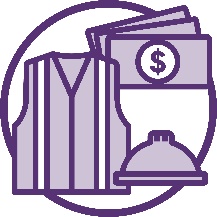 Εργασία και απόκτηση χρημάτωνΤο αποτέλεσμα που θέλουμεΤι πρέπει να κάνουν τα συστήματαΠώς ξέρουμε ότι έχουμε το αποτέλεσμα που θέλουμεΣπίτια και κοινότητες χωρίς αποκλεισμούς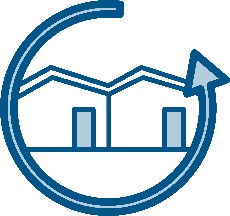 Τα αποτελέσματα που θέλουμεΤι πρέπει να κάνουν τα συστήματαΠώς ξέρουμε ότι έχουμε τα αποτελέσματα που θέλουμεΔικαιώματα για δίκαιη μεταχείριση και ασφάλεια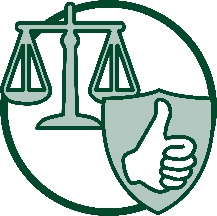 Το αποτέλεσμα που θέλουμεΤι πρέπει να κάνουν τα συστήματαΠώς ξέρουμε ότι έχουμε τα αποτελέσματα που θέλουμεΛήψη υποστήριξης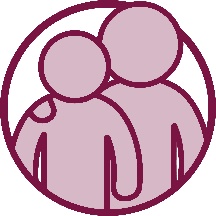 Τα αποτελέσματα που θέλουμεΤι πρέπει να κάνουν τα συστήματαΠώς ξέρουμε ότι έχουμε τα αποτελέσματα που θέλουμεΜόρφωση και δεξιότητες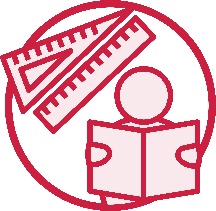 Τα αποτελέσματα που θέλουμεΤι πρέπει να κάνουν τα συστήματαΠώς ξέρουμε ότι έχουμε τα αποτελέσματα που θέλουμεΥγεία και ευεξία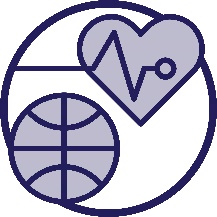 Το αποτέλεσμα που θέλουμεΤι πρέπει να κάνουν τα συστήματαΠώς ξέρουμε ότι έχουμε το αποτέλεσμα που θέλουμεΣτάσεις της κοινότητας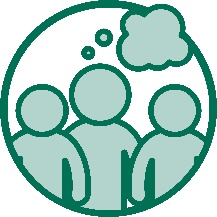 Τα αποτελέσματα που θέλουμεΤι πρέπει να κάνει η κοινότηταΠώς ξέρουμε ότι έχουμε το αποτέλεσμα που θέλουμεΚατάλογος λέξεωνΕπικοινωνήστε μαζί μαςDSS2719_Dec2021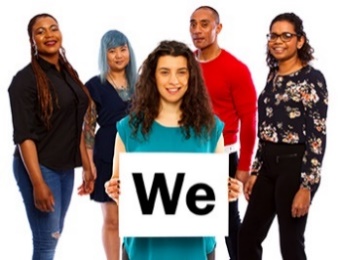 Η Αυστραλιανή Κυβέρνηση έγραψε αυτό το σχέδιο. Όταν βλέπετε την λέξη 'εμείς', σημαίνει την Αυστραλιανή Κυβέρνηση.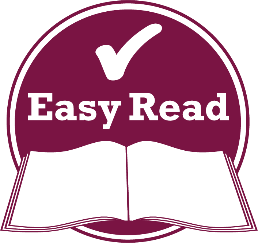 Γράψαμε αυτό το σχέδιο με τρόπο εύκολο στην ανάγνωση. Χρησιμοποιούμε εικόνες για να εξηγήσουμε ορισμένες ιδέες. 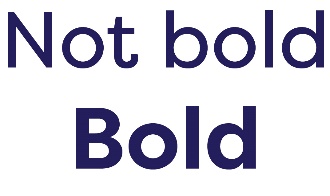 Έχουμε γράψει μερικές λέξεις με έντονα γράμματα.Αυτό σημαίνει ότι τα γράμματα είναι παχύτερα και πιο σκούρα.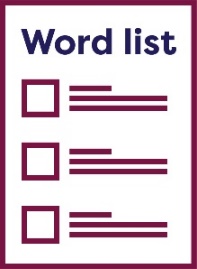 Εξηγούμε τι σημαίνουν αυτές οι λέξεις. 
Υπάρχει ένας κατάλογος αυτών των λέξεων στη σελίδα 39. 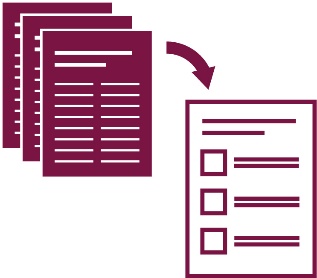 Αυτό το σχέδιο Εύκολης Ανάγνωσης είναι περίληψη ενός άλλου σχεδίου. Αυτό σημαίνει ότι περιλαμβάνει μόνο τις πιο σημαντικές ιδέες.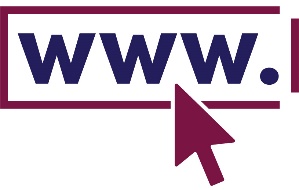 Μπορείτε να βρείτε το άλλο σχέδιο στην ιστοσελίδα μας στη διεύθυνση www.disabilitygateway.gov.au/ads 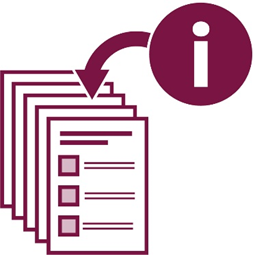 Αυτό το σχέδιο είναι αρκετά μεγάλο. Περιλαμβάνει πολλές πληροφορίες.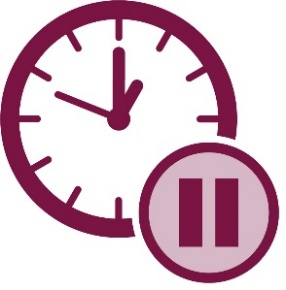 Δεν χρειάζεται να το διαβάσετε όλο μαζί.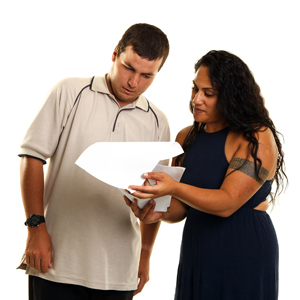 Μπορείτε να ζητήσετε βοήθεια για να διαβάσετε αυτό το σχέδιο. 
Ένας φίλος, ένα μέλος της οικογένειας ή ένα άτομο που σας υποστηρίζει ενδεχομένως να μπορεί να σας βοηθήσει. 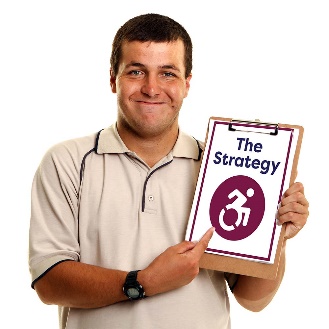 Η Στρατηγική της Αυστραλίας για την Αναπηρία 2021–2031 είναι ένα σχέδιο για τη βελτίωση της ζωής των ατόμων με αναπηρία. Σ' αυτόν τον οδηγό το ονομάζουμε η Στρατηγική.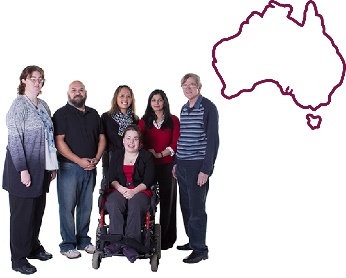 Η Στρατηγική μιλάει για το τι μπορούμε να κάνουμε για να γίνει η Αυστραλία μια χώρα με λιγότερους αποκλεισμούς.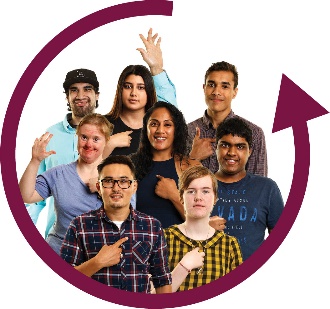 Αν κάτι είναι χωρίς αποκλεισμούς, ο καθένας μπορεί να συμμετέχει.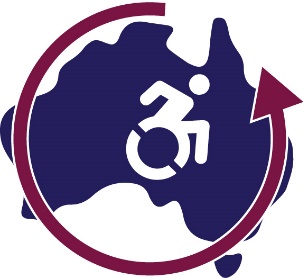 Αν η Αυστραλία είναι χωρίς αποκλεισμούς, τα άτομα με αναπηρία μπορούν να συμμετέχουν σε ό,τι συμβαίνει στην Αυστραλία.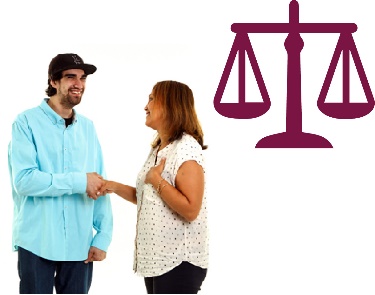 Η Στρατηγική μιλά επίσης για το πώς πρέπει να αντιμετωπίζουμε τα άτομα με αναπηρία:ως ίσαμε σεβασμό.Η Στρατηγική θα διαρκέσει: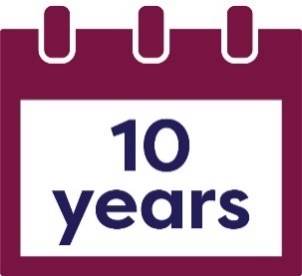 για 10 χρόνια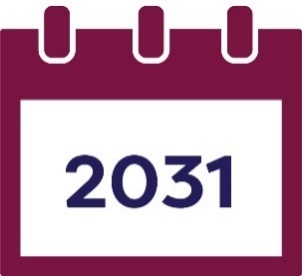 έως το 2031.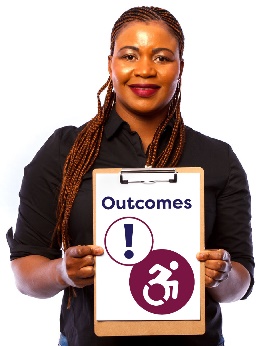 Αποτελέσματα είναι οι σημαντικές εκβάσεις που θέλουμε να πετύχουμε για τα άτομα με αναπηρία.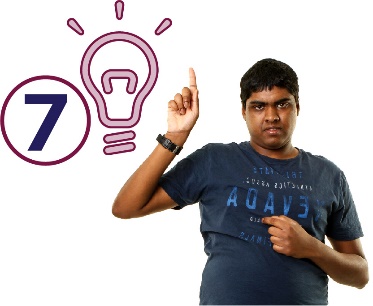 Η Στρατηγική έχει ιδέες για το πώς να βελτιωθεί η ζωή για τα άτομα με αναπηρία σε 7 κύριους τομείς.Τις ονομάζουμε τομείς αποτελεσμάτων.Οι τομείς αποτελεσμάτων μας είναι: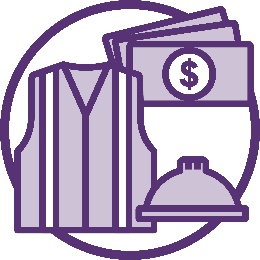 Εργασία και απόκτηση χρημάτων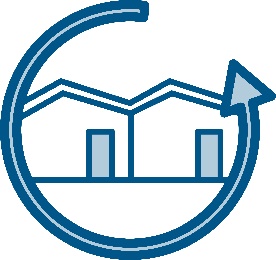 Σπίτια και κοινότητες χωρίς αποκλεισμούς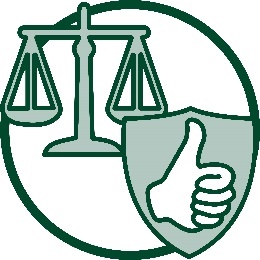 Δικαιώματα για δίκαιη μεταχείριση και ασφάλεια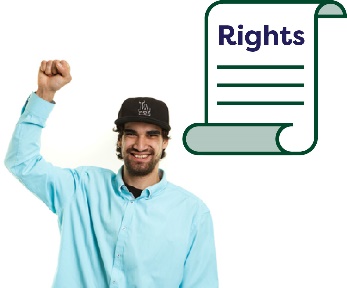 Δικαιώματα είναι κανόνες για το πώς πρέπει να αντιμετωπίζονται όλοι: δίκαιαίσα.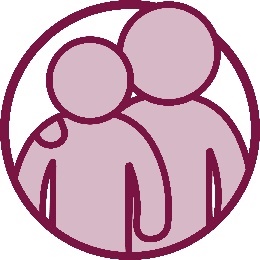 Λήψη υποστήριξης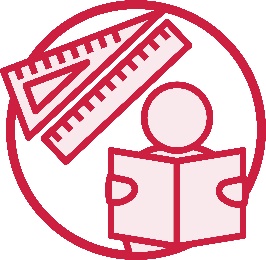 Μόρφωση και δεξιότητες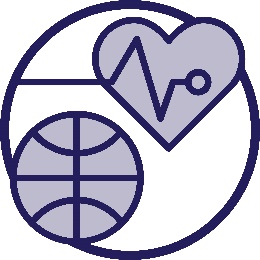 Υγεία και ευεξία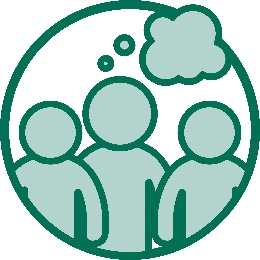 Στάσεις της κοινότητας.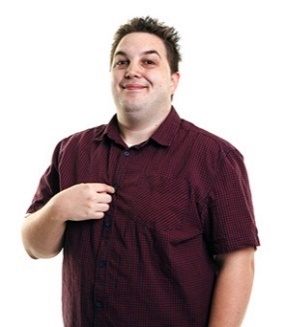 Οι στάσεις είναι:τι νομίζετετι αισθάνεστετι πιστεύετε.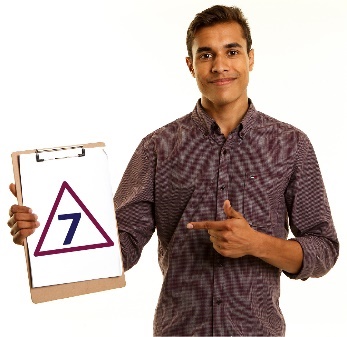 Έχουμε επίσης προτεραιότητες για κάθε τομέα αποτελεσμάτων.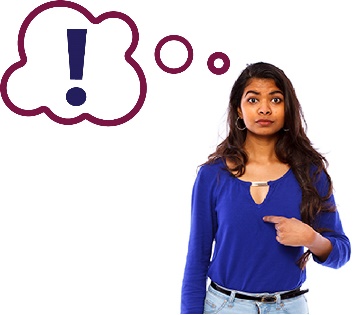 Οι προτεραιότητές μας είναι πράγματα που νομίζουμε ότι είναι πολύ σημαντικά.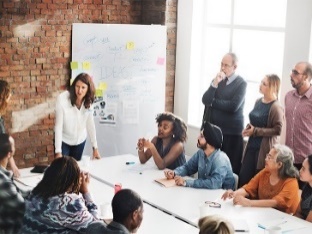 Πρέπει να εργαστούμε όλοι μαζί για να πετύχουμε τα αποτελέσματα της Στρατηγικής.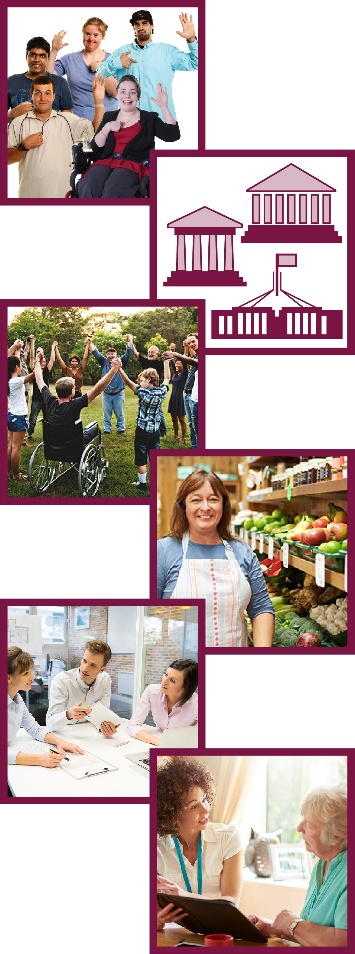 Αυτό περιλαμβάνει:άτομα με αναπηρίαόλα τα επίπεδα διακυβέρνησης στην Αυστραλίατην κοινότηταεπιχειρήσειςοργανισμούςυπηρεσίες.Αν εργαστούμε όλοι μαζί, μπορούμε να κάνουμε 
την κοινότητά μας: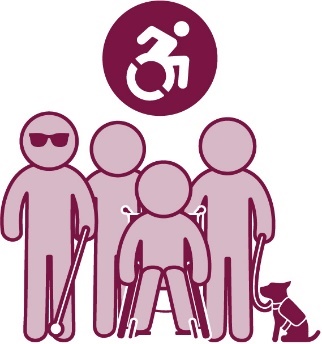 προσβάσιμηχωρίς αποκλεισμούς.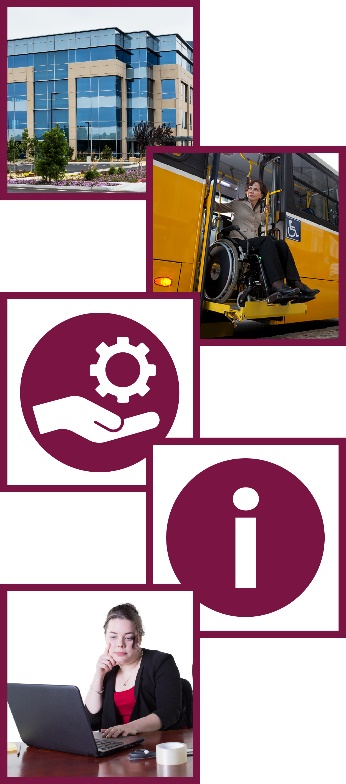 Αν κάτι είναι προσβάσιμο, ο καθένας μπορεί να το χρησιμοποιεί. Αυτό μπορεί να είναι:ένα μέρος ή ένα κτήριομέσο μεταφοράςμια υπηρεσίαπληροφορίαμια ιστοσελίδα.Το πλαίσιο αποτελεσμάτων μας είναι ο τρόπος που παρακολουθούμε: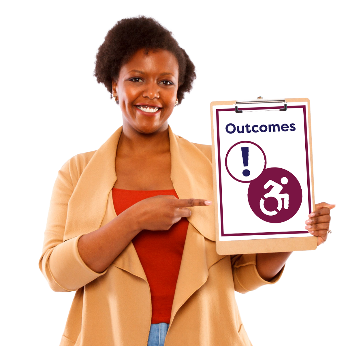 ποια αποτελέσματα πετυχαίνουμε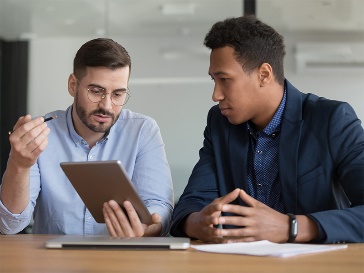 πώς πετυχαίνουμε αυτά τα αποτελέσματα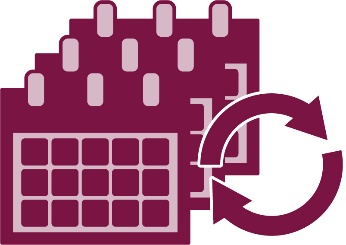 τι αλλάζει με την πάροδο του χρόνου.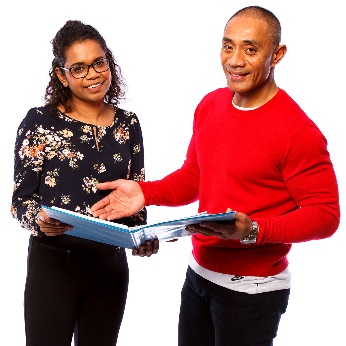 Το πλαίσιο αποτελεσμάτων δείχνει πόσο καλά πάμε με τις προτεραιότητές μας σε κάθε τομέα αποτελεσμάτων.Μιλάει για: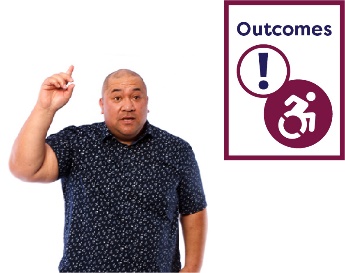 τα αποτελέσματα που θέλουμε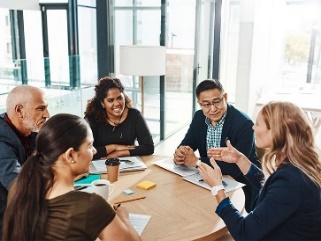 τι συστήματα πρέπει να εφαρμόσουμε για να πετύχουμε αυτό το αποτέλεσμα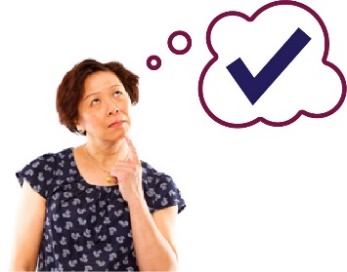 πώς ξέρουμε ότι έχουμε το αποτέλεσμα 
που θέλουμε.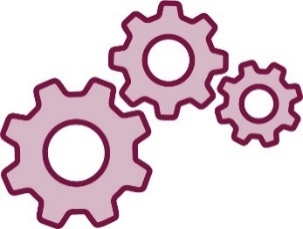 Συστήματα είναι ο τρόπος που οι υπηρεσίες:συνδέονται μεταξύ τουςσυνεργάζονται.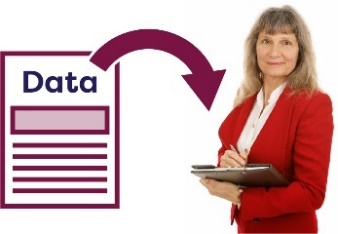 Θα συγκεντρώσουμε δεδομένα για το πλαίσιο αποτελεσμάτων.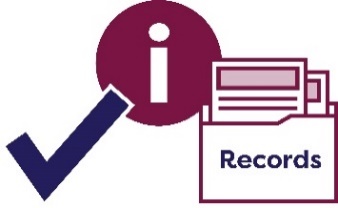 Όταν μιλάμε για δεδομένα, εννοούμε:γεγονόταπληροφορίεςαρχεία.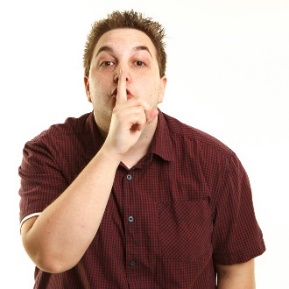 Αλλά δεν θα συμπεριλάβουμε στα δεδομένα καμία πληροφορία που να λέει για ποιο άτομο πρόκειται. Θέλουμε τα άτομα με αναπηρία να έχουν την ευκαιρία να έχουν μια δουλειά και αρκετά χρήματα ώστε να μπορούν: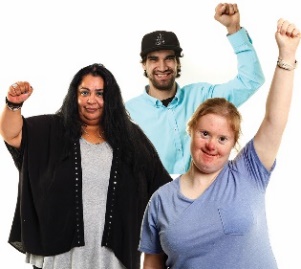 να ζουν καλά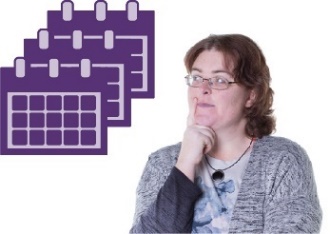 να κάνουν σχέδια για το μέλλον τους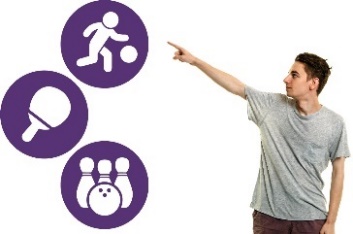 να έχουν επιλογή και έλεγχο της ζωής τους.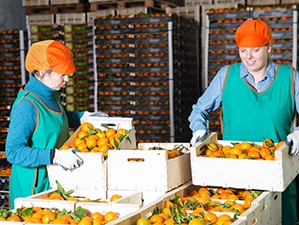 Απασχόληση σημαίνει ότι:έχετε μια δουλειάπηγαίνετε στη δουλειάπληρώνεστε.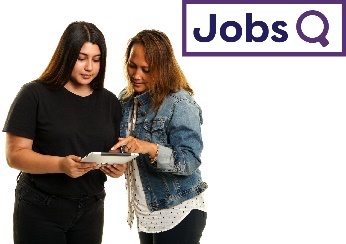 Οι υπηρεσίες απασχόλησης πρέπει να υποστηρίζουν τα άτομα με αναπηρία για να βρίσκουν δουλειές και να τις κρατούν.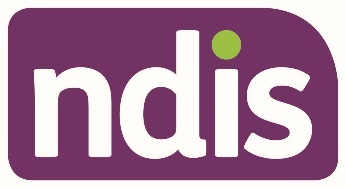 Το Εθνικό Πρόγραμμα Ασφάλισης Ατόμων με Αναπηρία (NDIS) προσφέρει υποστηρίξεις και υπηρεσίες σε πολλά άτομα με αναπηρία σε όλη την Αυστραλία.Το NDIS πρέπει να υποστηρίζει: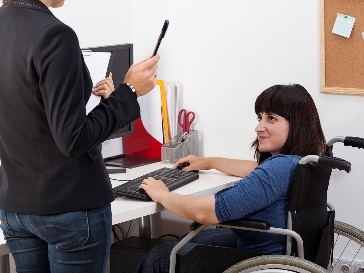 τα άτομα με αναπηρία που έχουν δουλειές να συνεχίσουν να εργάζονται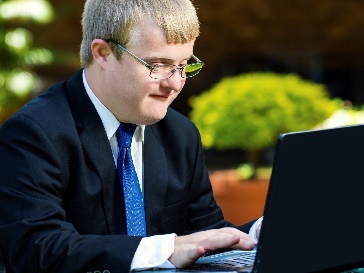 νεαρά άτομα που αφήνουν το σχολείο να ετοιμαστούν για απασχόληση.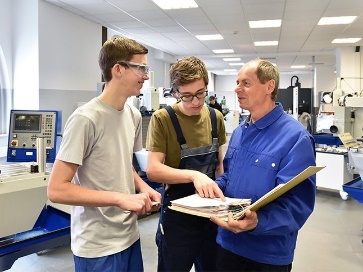 Η επαγγελματική εκπαίδευση και κατάρτιση (VET) είναι μάθηση και κατάρτιση για άτομα που αφήνουν ή τελειώνουν το σχολείο.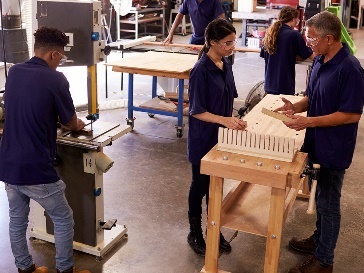 Μαθαίνουν δεξιότητες που τις χρειάζονται για να κάνουν συγκεκριμένες δουλειές.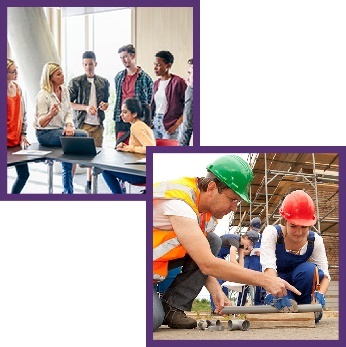 Περιλαμβάνει:Τεχνική και Περαιτέρω Εκπαίδευση (TAFE)μαθητείες.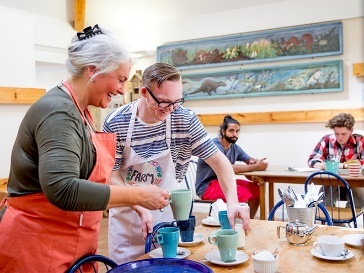 Τα άτομα με αναπηρία που τελείωσαν την επαγγελματική τους εκπαίδευση και κατάρτιση (VET) χρειάζονται υποστήριξη για να αρχίσουν να εργάζονται.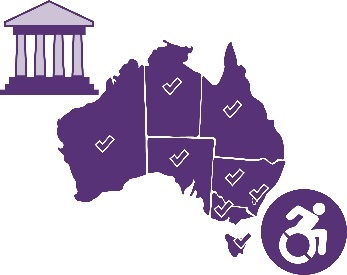 Είναι σημαντικό οι Κυβερνήσεις σε όλη την Αυστραλία να συμπεριλαμβάνουν άτομα με αναπηρία όταν προσλαμβάνουν προσωπικό.Αυτό σημαίνει: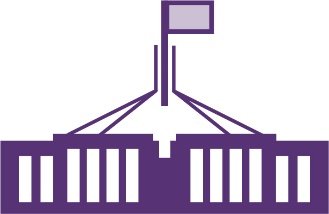 την Αυστραλιανή Κυβέρνηση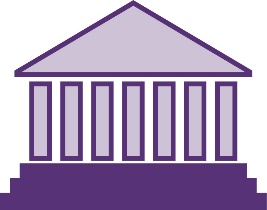 τις Κυβερνήσεις Πολιτειών και Επικρατειών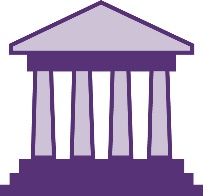 τους οργανισμούς τοπικής αυτοδιοίκησης.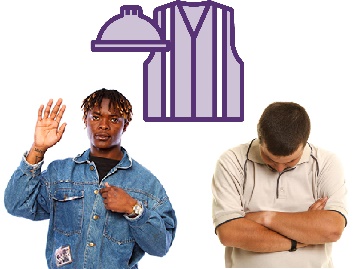 Ξέρουμε ότι υπάρχουν περισσότερα άτομα με αναπηρία απ' όσο άτομα χωρίς αναπηρία που:δεν εργάζονταιδεν έχουν δουλειές.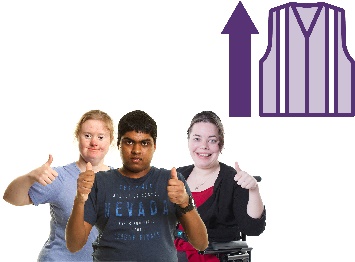 Θα ξέρουμε ότι έχουμε το αποτέλεσμα που θέλουμε, όταν δούμε περισσότερα άτομα με αναπηρία να έχουν δουλειές.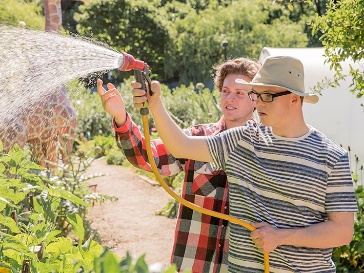 Θα ξέρουμε ότι έχουμε το αποτέλεσμα που θέλουμε, όταν δούμε να βρίσκουν απασχόληση περισσότερα νεαρά άτομα με αναπηρία που αφήνουν το σχολείο.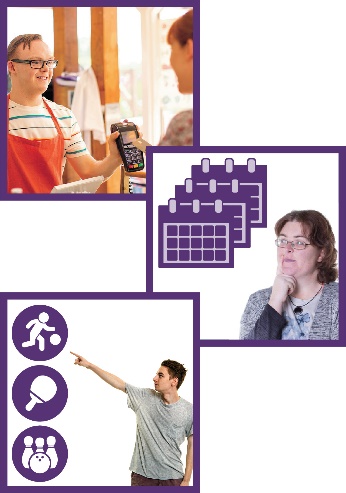 Θα ξέρουμε, επίσης, ότι έχουμε το αποτέλεσμα που θέλουμε, όταν περισσότερα άτομα με αναπηρία θα έχουν αρκετά χρήματα για:να ζουν καλάνα κάνουν σχέδια για το μέλλον τουςνα έχουν επιλογή και έλεγχο της ζωής τους.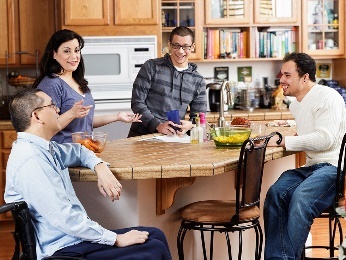 Θέλουμε τα άτομα με αναπηρία να ζουν σε σπίτια που καλύπτουν τις ανάγκες τους.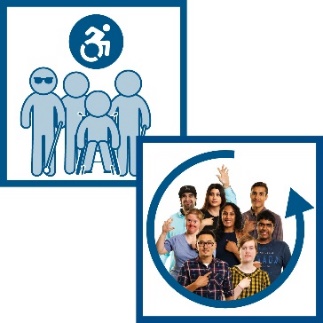 Θέλουμε τα άτομα με αναπηρία να ζουν σε κοινότητες που είναι:προσβάσιμεςχωρίς αποκλεισμούς.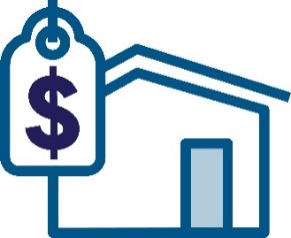 H κοινωνική στέγαση παρέχει σπίτια όπου κοστίζει λιγότερο να ζει κάποιος.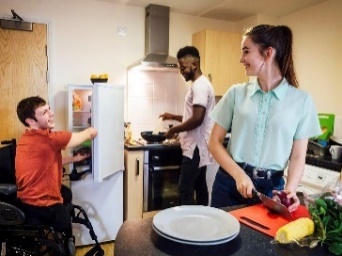 Οι υπηρεσίες κοινωνικής στέγασης πρέπει να υποστηρίζουν τα άτομα με αναπηρία ώστε να βρίσκουν σπίτια όπου:είναι ασφαλήμπορούν να ζήσουν για πολύ καιρό.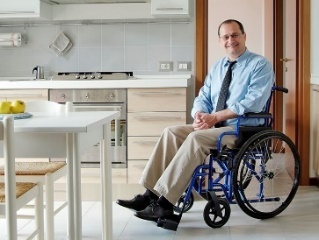 Οι υπηρεσίες κοινωνικής στέγασης πρέπει να κάνουν τα σπίτια προσβάσιμα σε άτομα με αναπηρία.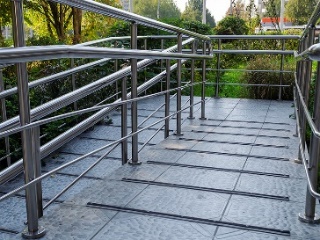 Άλλα κτήρια, τα οποία επισκέπτονται τα άτομα με αναπηρία, πρέπει επίσης να είναι προσβάσιμα.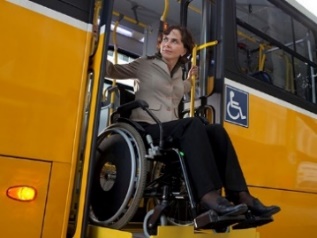 Οι υπηρεσίες δημόσιων συγκοινωνιών πρέπει να είναι προσβάσιμες.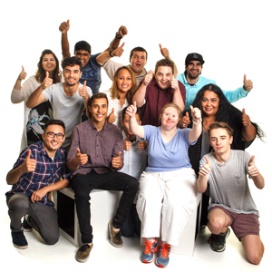 Τα άτομα με αναπηρία πρέπει να μπορούν να συμμετέχουν πλήρως στην κοινότητά τους.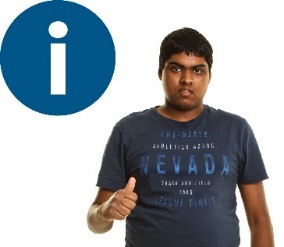 Πρέπει να είναι εύκολο για τα άτομα με αναπηρία να βρίσκουν και να χρησιμοποιούν τις πληροφορίες που χρειάζονται.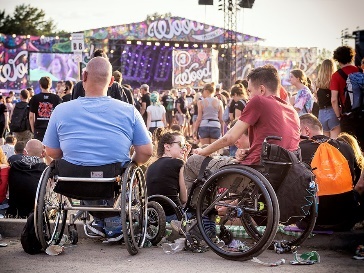 Οι κοινοτικές ομάδες και οργανισμοί πρέπει να καταστήσουν τις υπηρεσίες και τις δραστηριότητές τους χωρίς αποκλεισμούς.Αυτό περιλαμβάνει ομάδες που συνδέονται μέσω: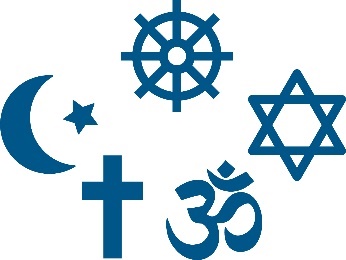 της θρησκείας τους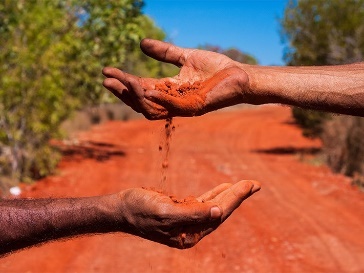 του πολιτισμού τους.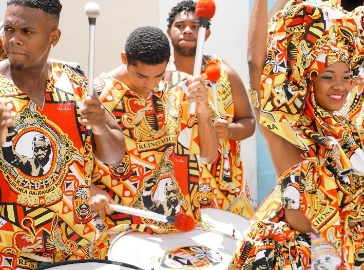 Ο πολιτισμός σας είναι:ο τρόπος της ζωής σαςπώς σκέφτεστε ή ενεργείτε τώρα εξαιτίας του τρόπου που μεγαλώσατετα πιστεύω σαςτι είναι σημαντικό για εσάς.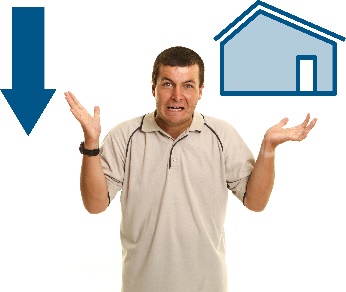 Θα ξέρουμε ότι έχουμε τα αποτελέσματα που θέλουμε, όταν περισσότερα άτομα με αναπηρία θα μπορούν να πληρώσουν για σπίτι.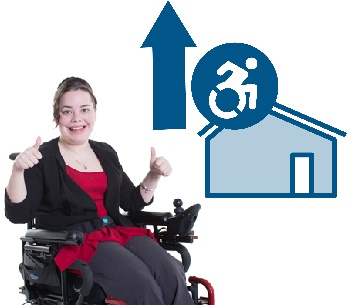 Θα ξέρουμε ότι έχουμε το αποτέλεσμα που θέλουμε, όταν περισσότερα άτομα με αναπηρία θα ζουν σε προσβάσιμα σπίτια.Θα ξέρουμε ότι έχουμε το αποτέλεσμα που θέλουμε, όταν άλλα πράγματα θα είναι προσβάσιμα, όπως: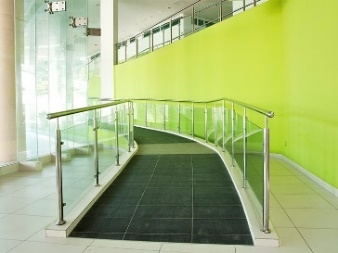 κτήρια που τα επισκέπτονται άτομα με αναπηρία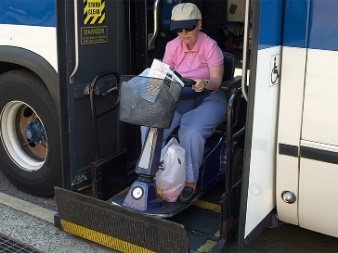 υπηρεσίες δημόσιων συγκοινωνιών.Θα ξέρουμε ότι έχουμε το αποτέλεσμα που θέλουμε, όταν τα άτομα με αναπηρία θα μπορούν: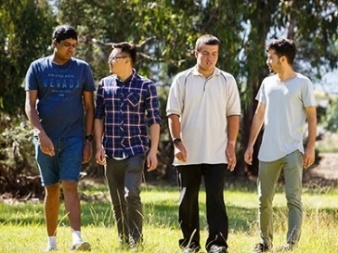 να συμμετέχουν πλήρως στην κοινότητά τους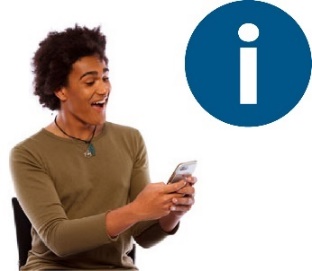 να βρίσκουν και να χρησιμοποιούν εύκολα τις πληροφορίες που χρειάζονται.Θέλουμε τα άτομα με αναπηρία: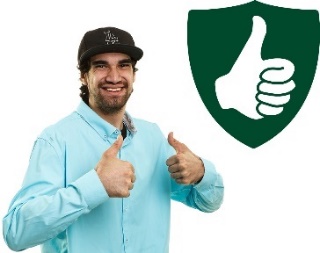 να αισθάνονται ασφαλή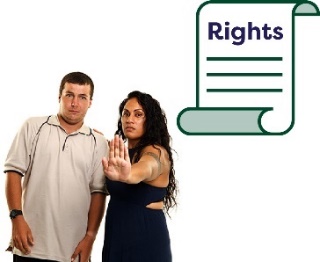 να απολαμβάνουν προστασία των δικαιωμάτων τους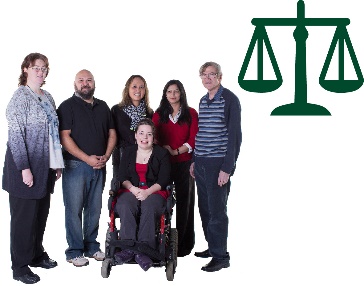 να έχουν την ίδια αντιμετώπιση με τους άλλους ανθρώπους στην κοινότητα.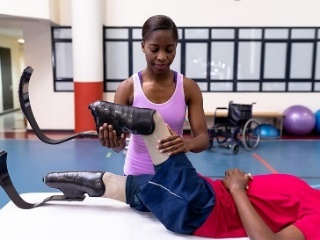 Οι υποστηρίξεις και οι υπηρεσίες του NDIS πρέπει να είναι:καλές ασφαλείς.Κάθε υπηρεσία για άτομα με αναπηρία πρέπει να ξέρει και να καταλαβαίνει: 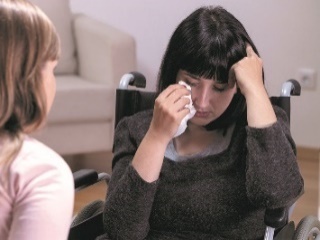 πόσο δύσκολη μπορεί να είναι η ζωή για άτομα με αναπηρία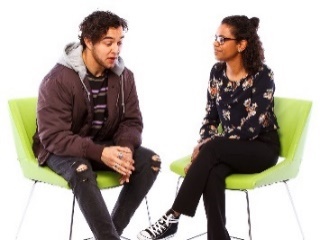 τι εμπειρίες μπορεί να είχαν στο παρελθόν τα άτομα με αναπηρία.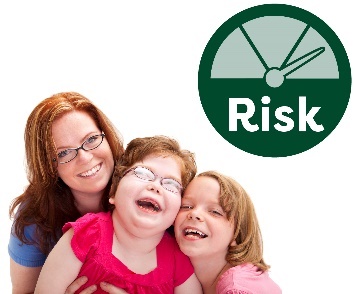 Μερικά άτομα με αναπηρία κινδυνεύουν περισσότερο, όπως οι γυναίκες και τα παιδιά τους.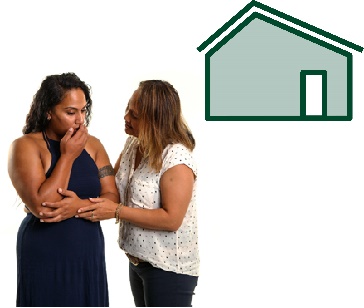 Οι γυναίκες με αναπηρία μπορεί να βιώσουν διαφορετικούς τύπους βίας στα σπίτια τους.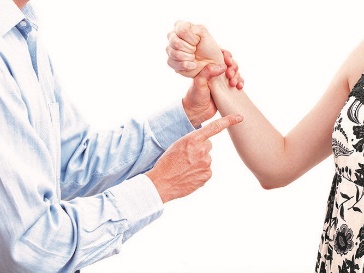 Βία είναι όταν κάποιος σας πληγώνει.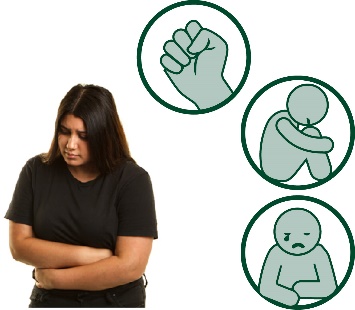 Η βία μπορεί να είναι σωματική.Αλλά υπάρχουν και άλλοι τύποι βίας.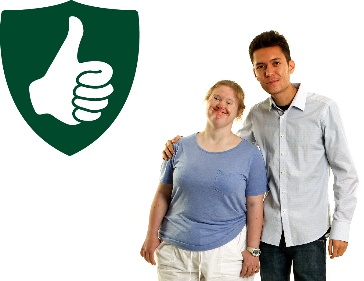 Οι υπηρεσίες για γυναίκες με αναπηρία πρέπει να τις κρατούν πολύ ασφαλείς.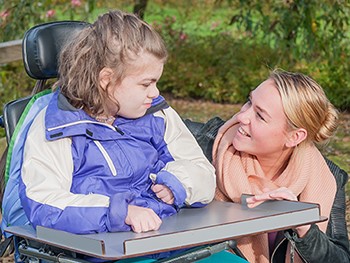 Οι υπηρεσίες για παιδιά με αναπηρία πρέπει να τα κρατούν πολύ ασφαλή.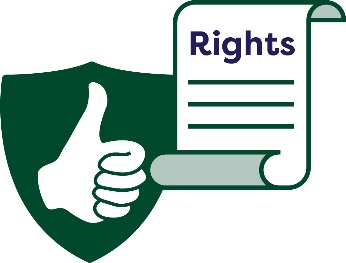 Οι υπηρεσίες πρέπει να διασφαλίζουν ότι τα άτομα με αναπηρία μπορούν να παίρνουν ό,τι χρειάζονται για να προστατεύουν τα δικαιώματά τους.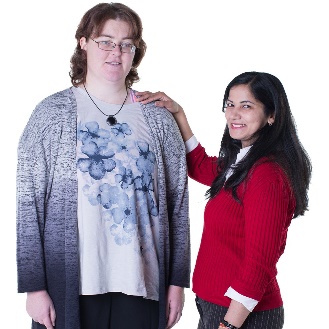 Αυτό περιλαμβάνει:υποστήριξηπληροφόρηση.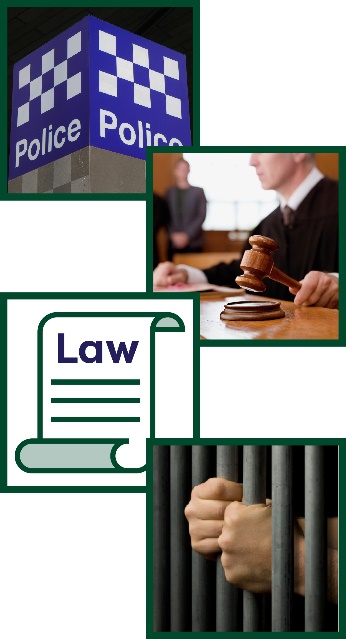 Το σύστημα δικαιοσύνης περιλαμβάνει:την Αστυνομίατα δικαστήριατον νόμοφυλακές.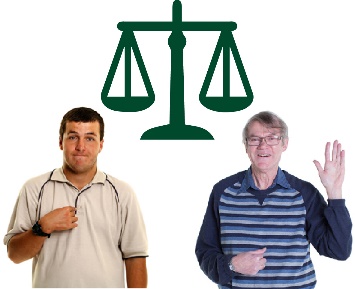 Το σύστημα δικαιοσύνης πρέπει να διασφαλίζει ότι τα άτομα με αναπηρία αντιμετωπίζονται όπως και οι άλλοι άνθρωποι στην κοινότητα.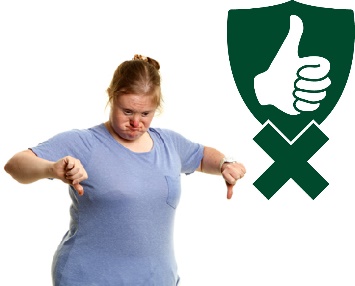 Πολλά άτομα με αναπηρία δεν είναι τόσο ασφαλή όσο τα άτομα χωρίς αναπηρία.Θα ξέρουμε ότι έχουμε το αποτέλεσμα που 
θέλουμε, όταν: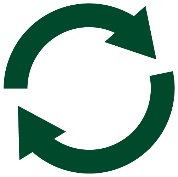 αυτό αλλάξει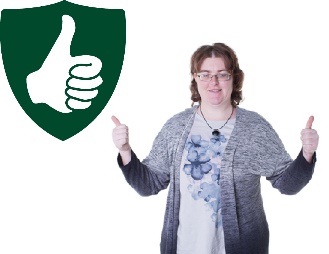 οι γυναίκες με αναπηρία θα είναι πολύ πιο ασφαλείς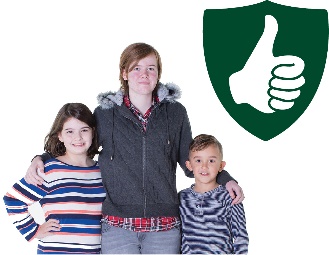 τα παιδιά με αναπηρία θα είναι πολύ πιο ασφαλή.Θα ξέρουμε ότι έχουμε το αποτέλεσμα που θέλουμε, όταν τα άτομα με αναπηρία θα αντιμετωπίζονται το ίδιο με άλλα άτομα: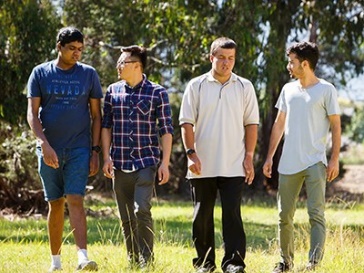 στην κοινότητα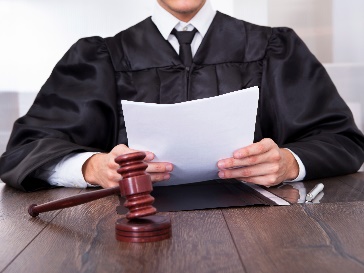 στο σύστημα δικαιοσύνης.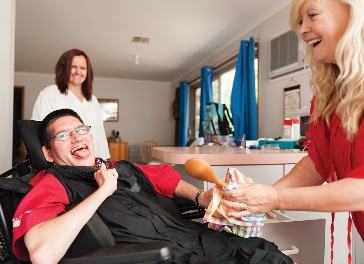 Θέλουμε τα άτομα με αναπηρία να παίρνουν ό,τι χρειάζονται από τις υποστηρίξεις και τις υπηρεσίες που χρησιμοποιούν.Αυτό περιλαμβάνει υποστηρίξεις και υπηρεσίες: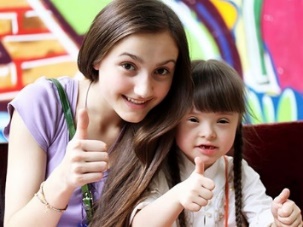 μόνο για άτομα με αναπηρία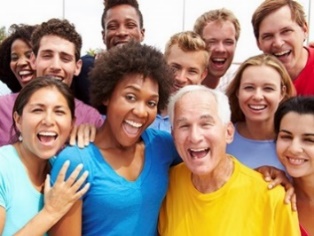 για χρήση από όλους στην κοινότητα.Θέλουμε τα άτομα με αναπηρία να χρησιμοποιούν υποστηρίξεις και υπηρεσίες που τα βοηθούν να είναι: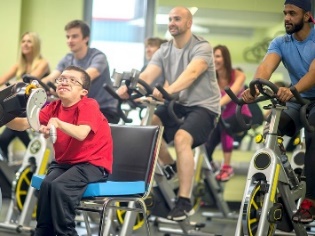 μέρος της κοινότητάς τους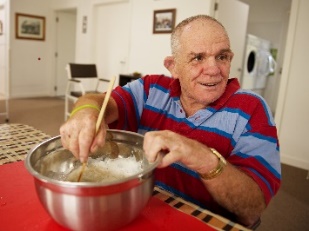 ανεξάρτητα.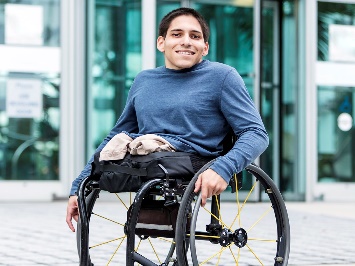 Όταν είστε ανεξάρτητοι, μπορείτε να κάνετε πράγματα:για τον εαυτό σαςμόνοι σας.Τα άτομα με αναπηρία πρέπει να παίρνουν ό,τι 
χρειάζονται από: το NDIS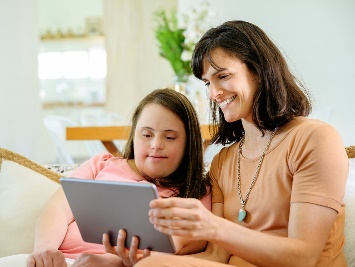 όλες τις υποστηρίξεις και υπηρεσίες.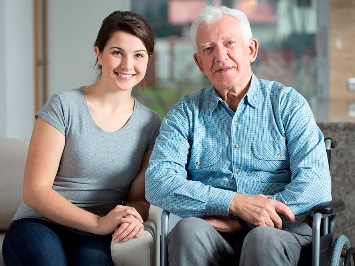 Οι φροντιστές πρέπει να παίρνουν υποστήριξη επίσης.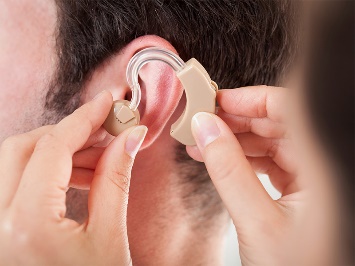 Το NDIS πρέπει να διασφαλίζει ότι τα άτομα με αναπηρία μπορούν να παίρνουν την υποβοηθητική τεχνολογία που χρειάζονται.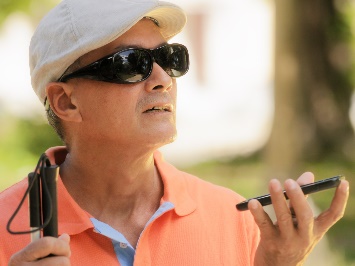 Η υποβοηθητική τεχνολογία μπορεί:να σας διευκολύνει να κάνετε πράγματανα σας κρατά ασφαλείς.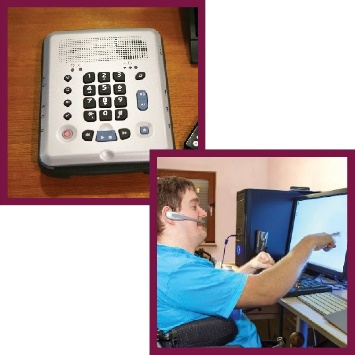 Υποβοηθητική τεχνολογία μπορεί να είναι:ένα βοήθημα ή συσκευήένα σύστημα για χρήση.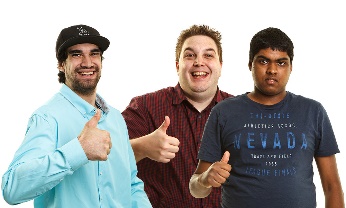 Θα ξέρουμε ότι έχουμε τα αποτελέσματα που θέλουμε όταν περισσότερα άτομα με αναπηρία θα λένε πως παίρνουν τις υποστηρίξεις και τις υπηρεσίες που χρειάζονται.Αυτό περιλαμβάνει: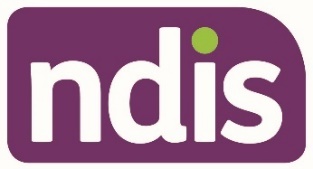 το NDIS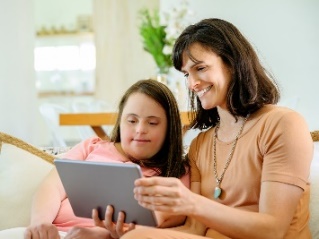 όλες τις υποστηρίξεις και υπηρεσίες.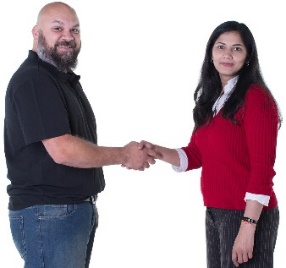 Θα ξέρουμε ότι έχουμε το αποτέλεσμα που θέλουμε, όταν οι φροντιστές θα παίρνουν, επίσης, τη βοήθεια που χρειάζονται.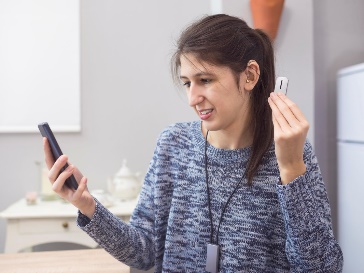 Θα ξέρουμε ότι έχουμε το αποτέλεσμα που θέλουμε, όταν περισσότερα άτομα με αναπηρία θα παίρνουν την υποβοηθητική τεχνολογία που χρειάζονται.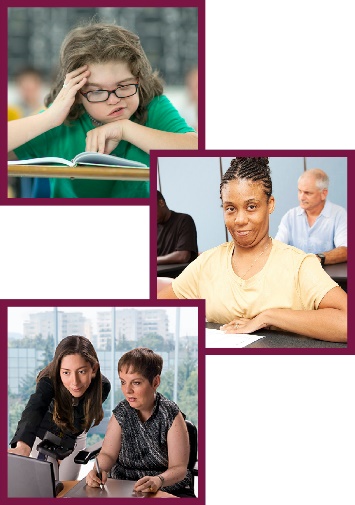 Θέλουμε τα άτομα με αναπηρία να παίρνουν ό,τι χρειάζονται από:το σχολείοτη μάθησητην κατάρτιση.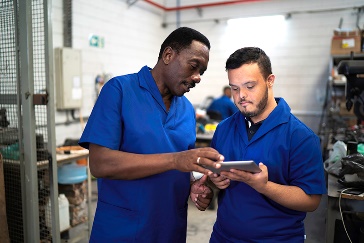 Θέλουμε τα άτομα με αναπηρία:να μαθαίνουννα αναπτύσσουν τις δεξιότητές τους.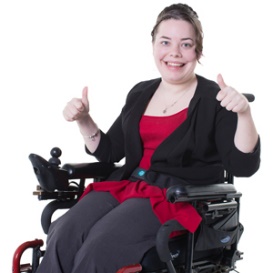 Αυτό θα τα βοηθήσει:να είναι αυτά που θέλουν να είναινα ζουν τη ζωή που θέλουν να ζουν.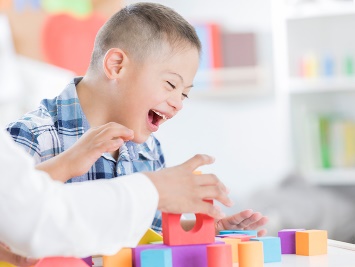 Οι υπηρεσίες παιδικής μέριμνας και προσχολικής αγωγής πρέπει να διασφαλίζουν ότι τα μικρά παιδιά με αναπηρία έχουν:καλές εμπειρίες προσχολικής αγωγήςκαλή φροντίδα.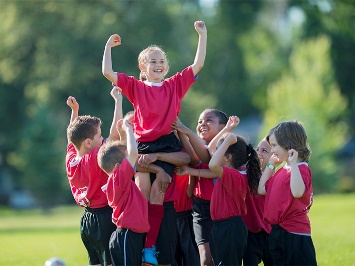 Τα σχολεία πρέπει να διασφαλίζουν ότι οι μαθητές με αναπηρία:μπορούν να συμμετέχουναντιμετωπίζονται το ίδιο όπως και οι άλλοι μαθητέςπαίρνουν καλά αποτελέσματα.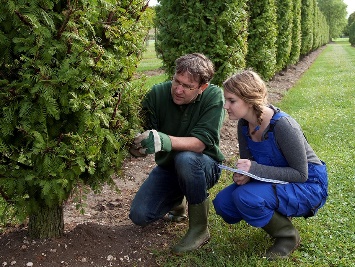 Τα μέρη όπου οι άνθρωποι πηγαίνουν να μορφωθούν όταν αφήσουν το σχολείο, πρέπει να δίνουν στα άτομα με αναπηρία ευκαιρία να 
συνεχίσουν να μορφώνονται.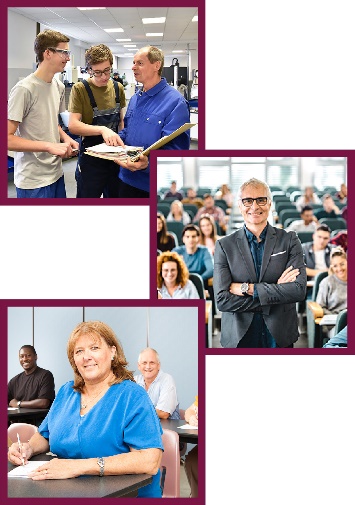 Αυτό περιλαμβάνει:Επαγγελματική Εκπαίδευση και Κατάρτιση (VET)Πανεπιστήμιαμέρη όπου πηγαίνουν ενήλικοι για να καταρτιστούν και να μάθουν 
νέες δεξιότητες.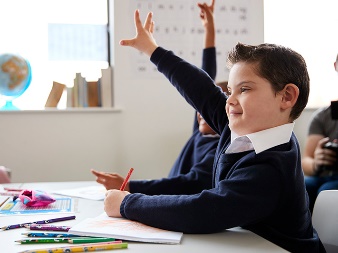 Θα ξέρουμε ότι έχουμε το αποτέλεσμα που θέλουμε, όταν περισσότερα παιδιά με αναπηρία θα είναι έτοιμα να αρχίσουν το σχολείο.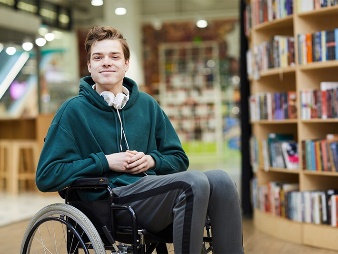 Θα ξέρουμε ότι έχουμε το αποτέλεσμα που θέλουμε, όταν περισσότεροι μαθητές με αναπηρία θα τελειώνουν 
τη δευτεροβάθμια εκπαίδευση.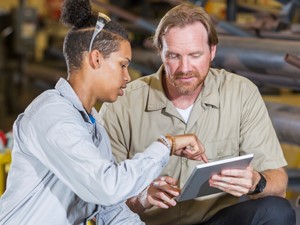 Θα ξέρουμε ότι έχουμε το αποτέλεσμα που θέλουμε, όταν περισσότερα άτομα με αναπηρία:θα ολοκληρώνουν την επαγγελματική κατάρτισηθα μαθαίνουν νέες δεξιότητες.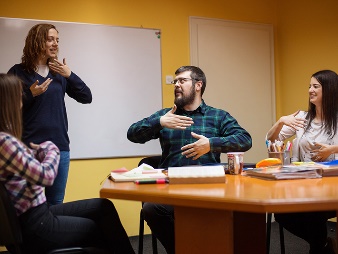 Θα ξέρουμε ότι έχουμε το αποτέλεσμα που θέλουμε, όταν περισσότερα άτομα με αναπηρία θα μορφώνονται σε μέρη όπου πηγαίνουν ενήλικοι για να καταρτιστούν και να μάθουν νέες δεξιότητες.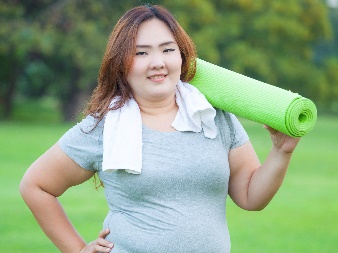 Θέλουμε τα άτομα με αναπηρία:να είναι υγιήνα απολαμβάνουν τη ζωή που ζουν.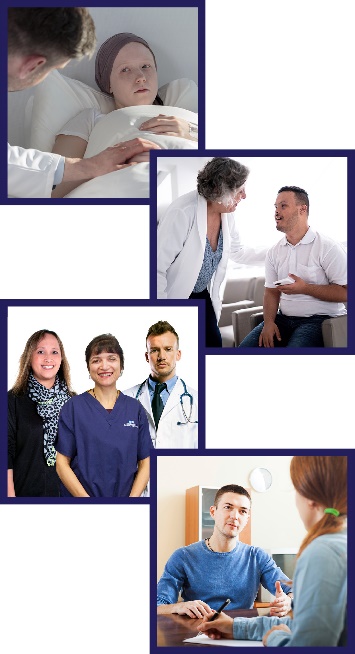 Τα άτομα με αναπηρία πρέπει να λαμβάνουν καλή φροντίδα και υπηρεσίες, όταν:πηγαίνουν σε νοσοκομείοεπισκέπτονται τον γιατρό τουςχρησιμοποιούν υπηρεσίες υγειονομικής περίθαλψηςχρησιμοποιούν υπηρεσίες ψυχικής υγείας.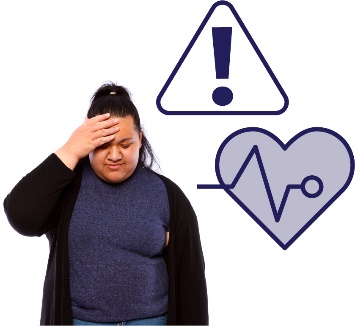 Μια κατάσταση έκτακτης ανάγκης είναι κάτι επικίνδυνο που:δεν περιμένουμε να συμβείμπορεί να βάλει σε κίνδυνο την υγεία σας.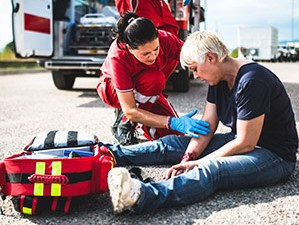 Χρησιμοποιούμε τις υπηρεσίες έκτακτων αναγκών, όταν συμβαίνει μια 
κατάσταση έκτακτης ανάγκης.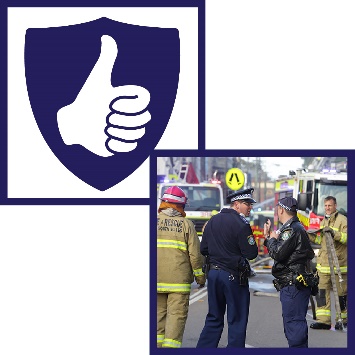 Κάνουν ό,τι μπορούν για να:κάνουν τους ανθρώπους ασφαλείςαντιμετωπίσουν με επιτυχία τους κινδύνους και το ρίσκο που προκαλεί 
η κατάσταση έκτακτης ανάγκης.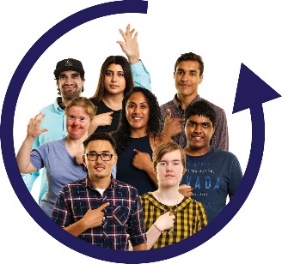 Οι υπηρεσίες έκτακτων αναγκών πρέπει να περιλαμβάνουν άτομα με αναπηρία όταν σχεδιάζουν τι να κάνουν σε έκτακτη ανάγκη.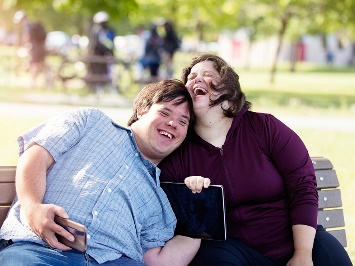 Θα ξέρουμε ότι έχουμε το αποτέλεσμα που θέλουμε, όταν περισσότερα άτομα με αναπηρία:θα είναι υγιήθα απολαμβάνουν τη ζωή που ζουν.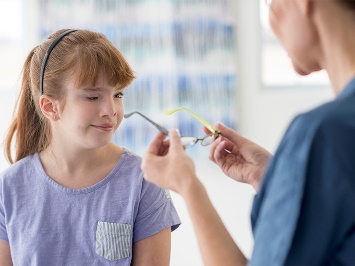 Θα ξέρουμε ότι έχουμε το αποτέλεσμα που θέλουμε, όταν περισσότερα άτομα με αναπηρία θα έχουν καλές εμπειρίες όταν λαμβάνουν υγειονομική περίθαλψη.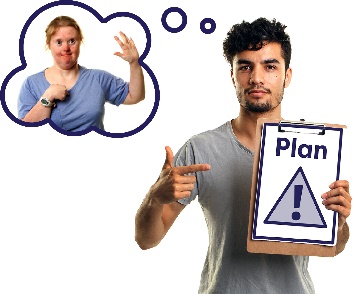 Θα ξέρουμε ότι έχουμε το αποτέλεσμα που θέλουμε, όταν τα άτομα με αναπηρία θα είναι μέρος των σχεδίων που κάνουν οι υπηρεσίες έκτακτων αναγκών για τέτοιες καταστάσεις.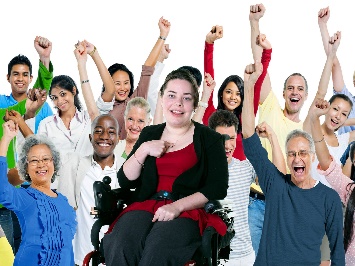 Θέλουμε η κοινότητα να έχει θετικές στάσεις προς τα άτομα με αναπηρία.Θέλουμε οι στάσεις της κοινότητας: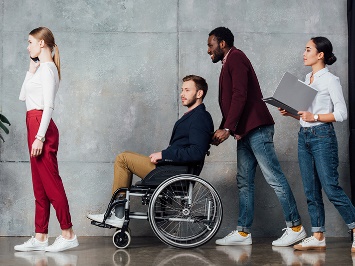 να υποστηρίζουν την αντιμετώπιση των ατόμων με αναπηρία ως ίσων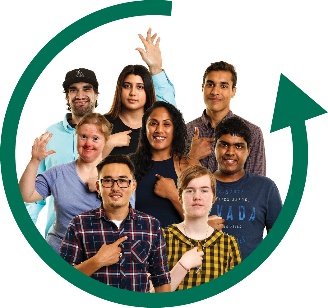 να είναι χωρίς αποκλεισμούς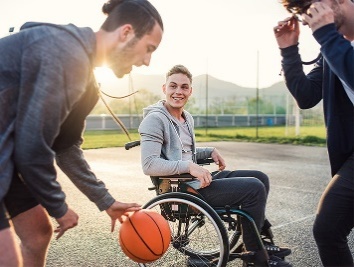 να επιτρέπουν στα άτομα με αναπηρία να συμμετέχουν.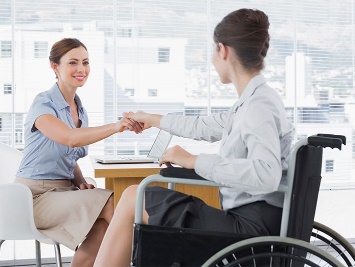 Οι χώροι εργασίας πρέπει να έχουν θετικές στάσεις προς τα άτομα με αναπηρία.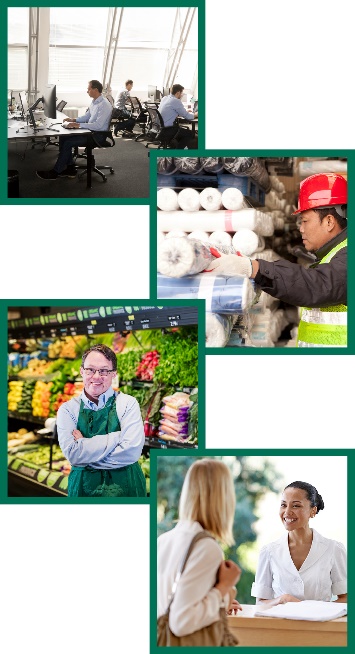 Χώρος εργασίας είναι οποιοδήποτε μέρος στο οποίο εργάζεστε, όπως:ένα γραφείοένα εργοστάσιοένα κατάστημαμια υπηρεσία.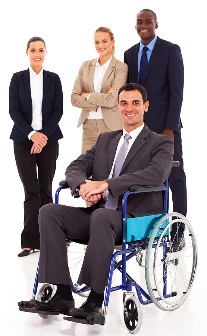 Η κοινότητα πρέπει να δίνει στα άτομα με αναπηρία την ευκαιρία να γίνουν ηγέτες.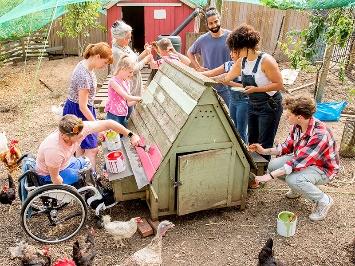 Η κοινότητα πρέπει να περιλαμβάνει τα άτομα με αναπηρία σε όλους τους τομείς της ζωής της κοινότητας.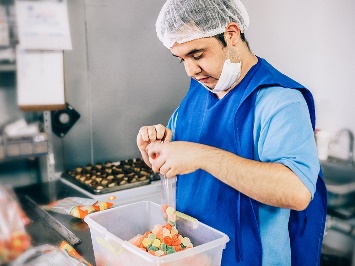 Θα ξέρουμε ότι έχουμε το αποτέλεσμα που θέλουμε, όταν περισσότεροι χώροι εργασίας θα δίνουν δουλειές σε άτομα με αναπηρία.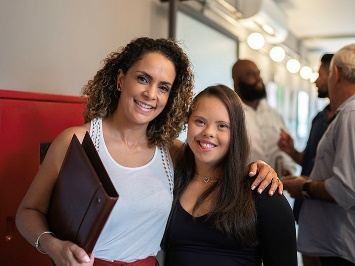 Θα ξέρουμε ότι έχουμε το αποτέλεσμα που θέλουμε, όταν οι άνθρωποι σε περισσότερους χώρους εργασίας θα έχουν θετικές στάσεις προς τα άτομα με αναπηρία.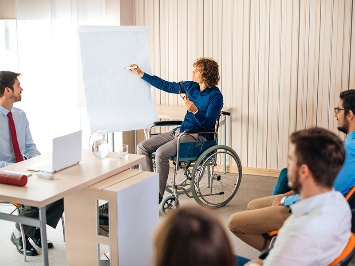 Θα ξέρουμε ότι έχουμε το αποτέλεσμα που θέλουμε, όταν δούμε περισσότερα άτομα με αναπηρία να εργάζονται ως ηγέτες σε χώρους εργασίας.Θα ξέρουμε ότι έχουμε το αποτέλεσμα που θέλουμε, όταν περισσότερα άτομα με αναπηρία θα νιώθουν ότι: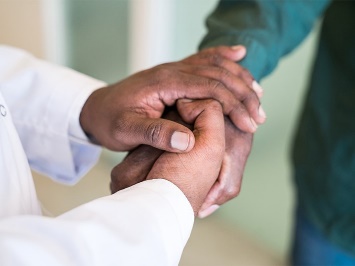  η κοινότητα τα σέβεται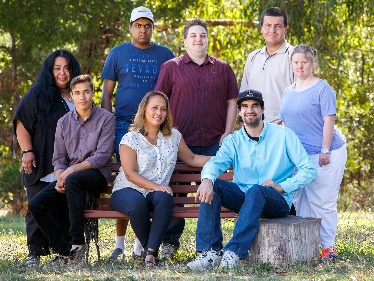 αποτελούν σημαντικό μέρος της 
κοινότητάς τους.Αυτός ο κατάλογος εξηγεί τι σημαίνουν οι έντονες λέξεις σ' αυτό το έγγραφο.Προσβάσιμος/-η/-οΑν κάτι είναι προσβάσιμο, ο καθένας μπορεί να το χρησιμοποιεί. Αυτό μπορεί να είναι:ένα μέρος ή ένα κτήριομέσο μεταφοράςμια υπηρεσίαπληροφορίαμια ιστοσελίδα.Υποβοηθητική τεχνολογίαΗ υποβοηθητική τεχνολογία μπορεί:να σας διευκολύνει να κάνετε πράγματανα σας κρατά ασφαλείς.Υποβοηθητική τεχνολογία μπορεί να είναι:ένα βοήθημα ή συσκευήένα σύστημα για χρήση.ΣτάσειςΟι στάσεις σας είναι:τι νομίζετετι αισθάνεστετι πιστεύετε.ΠολιτισμόςΟ πολιτισμός σας είναι:ο τρόπος της ζωής σαςπώς σκέφτεστε ή ενεργείτε τώρα εξαιτίας του τρόπου που μεγαλώσατετα πιστεύω σαςτι είναι σημαντικό για εσάς.ΔεδομέναΌταν μιλάμε για δεδομένα, εννοούμε:γεγονόταπληροφορίααρχεία.Έκτακτη ανάγκηΈκτακτη ανάγκη είναι κάτι επικίνδυνο που:δεν περιμένουμε να συμβείμπορεί να βάλει σε κίνδυνο την υγεία σας.Υπηρεσίες έκτακτων αναγκώνΧρησιμοποιούμε τις υπηρεσίες έκτακτων αναγκών, όταν συμβαίνει μια κατάσταση έκτακτης ανάγκης.Κάνουν ό,τι μπορούν για να:κάνουν τους ανθρώπους ασφαλείςαντιμετωπίσουν με επιτυχία τους κινδύνους και το ρίσκο που προκαλεί η κατάσταση έκτακτης ανάγκης.ΑπασχόλησηΑπασχόληση σημαίνει ότι:έχετε μια δουλειάπηγαίνετε στη δουλειάπληρώνεστε.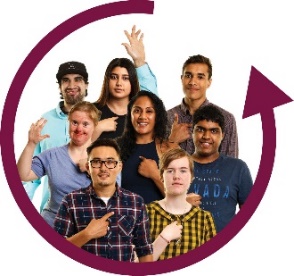 Χωρίς αποκλεισμούςΑν κάτι είναι χωρίς αποκλεισμούς, ο καθένας μπορεί να συμμετέχει.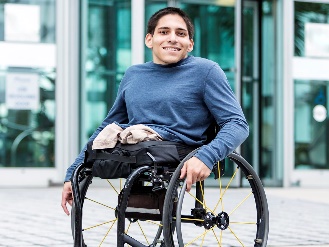 Ανεξάρτητος/-η/-οΌταν είστε ανεξάρτητοι, μπορείτε να κάνετε πράγματα:για τον εαυτό σαςμόνοι σας.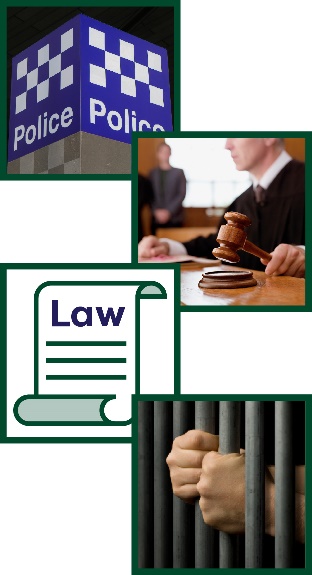 Σύστημα δικαιοσύνηςΤο σύστημα δικαιοσύνης περιλαμβάνει:την Αστυνομίατα δικαστήριατον νόμοφυλακές.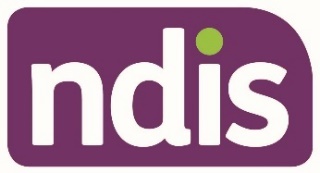 Εθνικό Πρόγραμμα Ασφάλισης Ατόμων με Αναπηρία (NDIS)Το NDIS προσφέρει υποστηρίξεις και υπηρεσίες σε πολλά άτομα με αναπηρία σε όλη την Αυστραλία.ΑποτελέσματαΑποτελέσματα είναι οι σημαντικές εκβάσεις που θέλουμε να πετύχουμε για τα άτομα με αναπηρία.Τομείς αποτελεσμάτων Η Στρατηγική έχει 7 ιδέες για να γίνει καλύτερη η ζωή για τα άτομα με αναπηρία.Τις ονομάζουμε τομείς αποτελεσμάτων.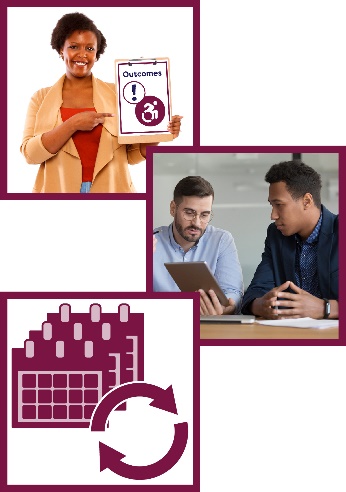 Πλαίσιο αποτελεσμάτωνΤο πλαίσιο αποτελεσμάτων μας είναι ο τρόπος που παρακολουθούμε:ποια αποτελέσματα πετυχαίνουμεπώς πετυχαίνουμε αυτά τα αποτελέσματατι αλλάζει με την πάροδο του χρόνου.ΠροτεραιότητεςΟι προτεραιότητές μας είναι πράγματα που νομίζουμε ότι είναι πολύ σημαντικά.ΔικαιώματαΔικαιώματα είναι κανόνες για το πώς πρέπει να αντιμετωπίζονται όλοι: δίκαιαίσα.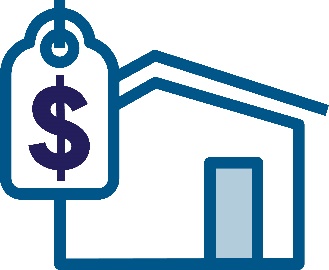 Κοινωνική στέγασηH κοινωνική στέγαση παρέχει σπίτια όπου κοστίζει λιγότερο να ζει κάποιος.ΣυστήματαΣυστήματα είναι ο τρόπος που οι υπηρεσίες:συνδέονται μεταξύ τουςσυνεργάζονται.ΒίαΒία είναι όταν κάποιος σας πληγώνει.Επαγγελματική εκπαίδευση και κατάρτιση (VET)Η επαγγελματική εκπαίδευση και κατάρτιση (VET) είναι μόρφωση και κατάρτιση για άτομα που αφήνουν ή τελειώνουν το σχολείο.Μαθαίνουν δεξιότητες που τις χρειάζονται για να κάνουν συγκεκριμένες δουλειές.Περιλαμβάνει:Τεχνική και Περαιτέρω Εκπαίδευση (TAFE)μαθητείες.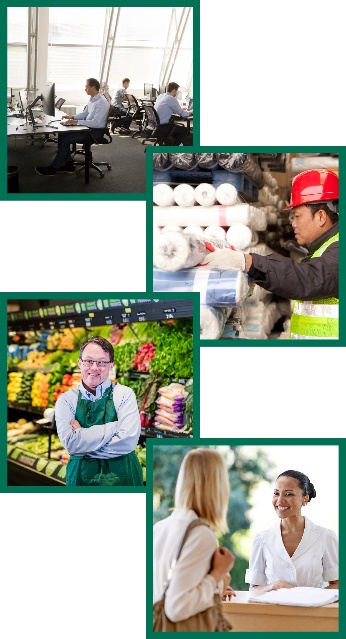 Χώρος εργασίαςΧώρος εργασίας είναι οποιοδήποτε μέρος στο οποίο εργάζεστε, όπως:ένα γραφείοένα εργοστάσιοένα κατάστημαμια υπηρεσία.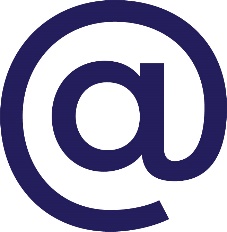 australia'sdisabilitystrategy@dss.gov.au 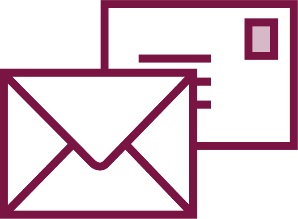 GPO Box 9820Canberra ACT 2601 www.disabilitygateway.gov.au/ads 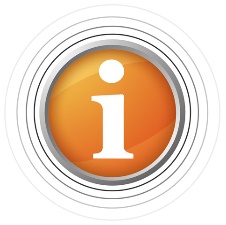 Η ομάδα Information Access Group δημιούργησε αυτό το έγγραφο Εύκολης Ανάγνωσης με τη χρήση τυποποιημένων φωτογραφιών και προσαρμοσμένων εικόνων. Απαγορεύεται η επαναχρησιμοποίηση των εικόνων χωρίς άδεια. Για οποιεσδήποτε ερωτήσεις σχετικά με τις εικόνες, επισκεφθείτε την ιστοσελίδα www.informationaccessgroup.com. 
Παραθέστε τον αριθμό εργασίας 4400-Β.